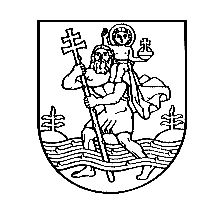 VILNIAUS MIESTO SAVIVALDYBĖSTARYBASPRENDIMASDĖL AB „VILNIAUS ŠILUMOS TINKLAI“ CENTRALIZUOTAI TIEKIAMOS ŠILUMOS KAINOS DEDAMŲJŲ PIRMIESIEMS ŠILUMOS BAZINĖS KAINOS GALIOJIMO METAMS NUSTATYMO2017 m. balandžio 25 d. Nr. 1-905VilniusVadovaudamasi Lietuvos Respublikos šilumos ūkio įstatymo 32 straipsnio 7 dalies 1 punktu, Šilumos kainų nustatymo metodika, patvirtinta Valstybinės kainų ir energetikos kontrolės komisijos (toliau – Komisija) 2009 m. liepos 8 d. nutarimu Nr. O3-96 „Dėl Šilumos kainų nustatymo metodikos“, ir atsižvelgdama į Komisijos 2017 m. balandžio 6 d. nutarimą Nr. O3-107 „Dėl akcinės bendrovės „Vilniaus šilumos tinklai“ šilumos bazinės kainos dedamųjų nustatymo“, Vilniaus miesto savivaldybės taryba  n u s p r e n d ž i a:1.	Nustatyti akcinės bendrovės „Vilniaus šilumos tinklai“ centralizuotai tiekiamos šilumos kainos dedamąsias pirmiesiems bazinės kainos galiojimo metams, įsigaliojančias nuo kito mėnesio pirmos dienos, (be PVM) ir jų formules:1.1. šilumos (produkto) gamybos vienanarę kainą:1.1.1. šilumos (produkto) gamybos vienanarės kainos, išreiškiamos formule 0,48 + THG,KD, dedamąsias:1.1.1.1. vienanarės kainos pastoviąją dedamąją – 0,48 ct/kWh;1.1.1.2. vienanarės kainos kintamąją dedamąją – THG,KD;1.1.2. šilumos (produkto) gamybos vienanarę kainą už rezervinės galios užtikrinimo paslaugą – 0,10 ct/kWh;1.2. šilumos (produkto) gamybos (įsigijimo) šilumos kainos dedamąsias:1.2.1. vienanarės kainos, išreiškiamos formule 0,33 + TH,KD, dedamąsias:1.2.1.1. vienanarės kainos pastoviąją dedamąją – 0,33 ct/kWh;1.2.1.2. vienanarės kainos kintamąją dedamąją – TH,KD;1.2.2. dvinarės kainos dedamąsias:1.2.2.1. pastoviąją dedamąją (šilumos srauto vidutinei galiai) – 2,44 Eur/kW per mėnesį;1.2.2.2. pastoviąją dedamąją (atitinkamai vartotojų grupei) – 3,59 Eur per mėnesį;1.2.2.3. kintamąją dedamąją – TH,KD;1.3. šilumos perdavimo kainas:1.3.1. vienanarės, išreiškiamos formule 0,69 + THT,KD, dedamąsias:1.3.1.1. vienanarės kainos pastoviąją dedamąją – 0,69 ct/kWh;1.3.1.2. vienanarės kainos kintamąją dedamąją – THT,KD;1.3.2. dvinarės kainos dedamąsias:1.3.2.1. pastoviąją dedamąją (už suvartotos šilumos srauto vidutinę galią) – 5,07 Eur/kW per mėnesį;1.3.2.2. pastoviąją dedamąją (atitinkamai vartotojų grupei) – 6,36 Eur per mėnesį;1.3.2.3. kintamąją dedamąją – THT,KD;1.4. mažmeninio aptarnavimo vartotojams kainą pasirinktinai: jei vartotojas pasirinko mokėti už kiekvieną realizuotiną šilumos kilovatvalandę – 0,05 ct/kWh, jei vartotojas pasirinko mokėti kaip pastovų (mėnesio) užmokestį – mažmeninio aptarnavimo bazinis pastovus (mėnesio) užmokestis atitinkamai vartotojų grupei 0,38 Eur/mėn./kW ir mažmeninio aptarnavimo bazinis pastovus (mėnesio) užmokestis 0,48 Eur/mėn.2. Nustatyti dedamųjų THG,KD, TH,KD, THT,KD formules:kur:pHG, d – gamtinių dujų kaina (Eur/MWh);pHG, dyz – dyzelino kaina (Eur/tne);pHG, b – medienos kilmės biokuro kaina (Eur/tne); pHG,skd – suskystintųjų dujų kaina (Eur/tne);pHP – pirktos šilumos kaina (ct/kWh).Šis sprendimas gali būti skundžiamas Lietuvos Respublikos administracinių bylų teisenos įstatymo nustatyta tvarka.Meras	Remigijus ŠimašiusEil. nr.DedamojiFormulė1.Šilumos (produkto) gamybos vienanarės kainos kintamoji dedamojiTHG,KD = 0,18 + ((1 624 063 x pHG, d) + (35 x pHG, dyz) + (36 989 x pHG, b) + (10 x pHG, skd)) / (1 820 395 605 / 100)2.Šilumos (produkto) gamybos (įsigijimo) vienanarės kainos kintamoji dedamojiTH,KD = 0,13 + ((((1 624 063 x pHG, d) + (35 x pHG, dyz) + (36 989 x pHG, b) + (10 x pHG, skd)/1 000) + (806 400 000 x pHP / 100))/( 2 626 795 605 / 100))3.Šilumos perdavimo kainos kintamoji dedamojiTHT,KD = 0,01 + (386 609 595 / 1 000 000 x TH ) / (2 240 186 010 / 1 000 000)4.Šilumos (produkto) gamybos (įsigijimo) kainaTH = 0,33 + TH,KD